附件1：舟山市宜居宜业和美乡村建设规划（2023-2027年）舟山市农业农村局2023年12月第一章 规划总则一、规划背景（一）国家决策2022年10月，党的二十大报告提出，“统筹乡村基础设施和公共服务布局，建设宜居宜业和美乡村”。习近平总书记强调，“农村现代化是建设农业强国的内在要求和必要条件，建设宜居宜业和美乡村是农业强国的应有之义”。和美乡村进一步丰富和拓展了乡村建设内涵和目标,全国正学习运用“千万工程”经验，有力有效推进乡村全面振兴，建设宜居宜业和美乡村。2023年12月，中央农村工作会议提出要优化村庄布局、产业结构、公共服务配置，扎实有序推进乡村建设，深入实施农村人居环境整治提升行动，推进农村基础设施补短板。（二）浙江布局浙江省充分发挥“千万工程”龙头作用，全方位推动乡村产业、人才、文化、生态、组织振兴，加快走出全面推进乡村振兴、实现农业农村现代化的省域实践新路径。更加突出特质化发展、差异化打造、全域化提升，点线面结合推进和美乡村片区化、组团式、带状型发展，构建“千村未来、万村共富、全域和美”新格局。2023年6月，在全省深化新时代“千万工程”全面打造乡村振兴浙江样板推进会上，提出绘就“千村引领、万村振兴、全域共富、城乡和美”的新画卷，确保浙江样板全面过硬、全程领跑。（三）舟山行动舟山市以“千万工程”实施20周年为契机，对照“和美”的新内涵新要求，启动乡村画廊全域塑形行动，树立海岛和美乡村“一带一路一画廊”品牌，以“打头阵、当先锋、作示范”的使命担当，一以贯之、接续奋斗、实干争先，把“千万工程”不断推向深入，加快打造更具引领性和辨识度的发展成果，努力绘就“千村引领、万村振兴、全域共富、城乡和美”的海岛画卷。二、规划依据（一）政策与规划文件——《关于落实党中央国务院2023年全面推进乡村振兴重点工作部署的实施意见》；——《关于做好2023年全面推进乡村振兴重点工作的意见》；——《浙江省农业农村现代化“十四五”规划》；——《关于坚持和深化新时代“千万工程”全面打造乡村振兴浙江样板的实施意见（2023—2027年）》；——《浙江省深化“千万工程”加快乡村现代化行动方案（2023-2027年）》；——《浙江省县城承载能力提升和深化“千村示范、万村整治”工程实施方案（2023-2027年）》；——《浙江省城乡风貌整治提升行动实施方案》；——《关于全面推进浙派民居建设的指导意见》；——《浙江省和美乡村建设导引和认定办法（试行）的通知》；——《浙江省未来乡村创建成效评价办法（试行）》；——《舟山市国民经济和社会发展第十四个五年规划和二O三五年远景目标纲要》；——《舟山市农业农村现代化“十四五”规划》；——《舟山市旅游业发展“十四五”规划》；——《舟山市关于坚持和深化新时代“千万工程”全面打造乡村振兴海岛样板“百里海乡画廊”工作方案》；——《舟山市全面打造“一带一路一画廊”建设宜居宜业和美乡村工作计划（2023-2027年）》；——《舟山市县城承载能力提升和深化“千村示范、万村整治”工程实施方案（2023-2027年）》；——《舟山市未来乡村建设实施意见》；——《舟山市未来乡村建设市级评价办法（试行）》；——《舟山市“小岛你好”海岛共富行动实施方案（试行）》；——《舟山市渔农村人居环境整治提升五年行动实施方案（2021-2025年）》；（二）相关技术规范——《美丽海岛建设规范》(国家级团体标准<T/CAS677—2022>)；——《和美乡村建设指南》T/ZJXJH 0001-2023；——《村庄整治技术标准》GB/T 50445-2019；——《小城镇环境和风貌管理规范》DB33/T 2265-2020；——《数字乡村建设规范》DB33/T 2574-2023；三、规划范围在《舟山市和美乡村“一带一路一画廊”建设五年行动计划（2023-2027年）》确定的村庄范围基础上，以努力绘就“千村引领、万村振兴、全域共富、城乡和美”的海岛画卷为目标，囊括舟山市280个渔农村，按照建设要求具体分为示范村、精品村和达标村：1.和美乡村示范村50个；2.和美乡村精品村80个；3.和美乡村达标村150个。四、规划期限本规划实施期限为2023-2027年。近期为2023-2027年。集中建设和美乡村示范村、精品村和达标村，聚焦基础设施提升与风貌营造，达到《浙江省和美乡村建设导引和认定办法》的基本要求。系统提升和美乡村示范村和精品村品牌效应，基本形成主题轴带和功能片区，绘就“岛岛是花园、村村见美景”的海上画卷。远期展望至2035年。在宜居宜业和美乡村全域品牌营造上持续发力，保持和美乡村示范村的示范引领作用，引导精品村提质创优、达标村实现全面覆盖，全面建成“景美、人和、业兴、共富”的乡村振兴舟山样板。第二章 发展回顾舟山市认真贯彻落实党中央、国务院及省委、省政府乡村振兴决策部署，以美丽乡村建设为抓手，深入实施“千万工程”，科学规划，持续发力，基础设施、人居环境、公共服务设施、产业发展、乡村善治加快推进，海岛乡村风貌发生系统重塑，乡村建设发展取得明显成效，渔农村生产、生活、生态各领域实现精彩蝶变。一、发展成就（一）规划体系逐步完善开展顶层设计，先谋划后建设。先后研究制定《关于坚持和深化新时代“千万工程”全面打造乡村振兴海岛样板“百里海乡画廊”工作方案》《关于深化“千村示范、万村整治”工程高水平建设新时代美丽乡村的实施意见》《舟山市未来乡村建设实施意见》《舟山市全面打造“一带一路一画廊”建设宜居宜业和美乡村工作计划（2023-2027年）》，明确全市目标任务，引导各县（区）、功能区开展美丽乡村建设总体规划及相关工作，贯通优化“一带一路一画廊”，整合示范村、精品村、达标村之间的关联衔接。优化管理流程，规范申报考评以及制度标准。推动美丽乡村建设项目有章可循，建设标准有规可依，工作质量与资金补助挂钩，制定《舟山市新时代美丽乡村全域发展创建标准》《舟山市未来乡村建设市级评价办法（试行）》。通过规划比评，建设成果比拼，推进美丽乡村高水准规划、高质量建设。（二）全域和美逐步呈现人居环境得到全面改善。深入实施新时代“千村示范、万村整治”工程，强力推进渔农村环境全域整治提升，深化美丽乡村“五美”联创，从整治村、小康示范村到中心村、精品村、未来乡村，持续迭代升级渔农村环境标准，干净整洁、美丽宜居成为海岛渔农村亮丽底色。“三大革命”全域推进，渔农村生活垃圾分类处理和渔农村公厕规范化管理行政村全覆盖。美丽乡村建设扎实开展。截止2022年底，全市累计创建新时代美丽乡村达标村252个，示范乡镇32个，未来乡村10个，美丽庭院3万余户，实现美丽乡村先进县、美丽示范县全覆盖。定海“净零碳”乡村实践获联合国推介，定海马岙村、普陀蚂蚁岛、嵊泗花鸟岛等列入省“千万工程”20周年典型案例。（三）共富之路越走越宽乡村产业发展不断加快。统筹村庄建设运营，乡村美丽经济方兴未艾，将美丽环境转化为美丽经济，将生态优势转化为产业优势。一二三产业融合的发展动能持续激活，全市农林牧渔产值实现3倍的增长，以闲置农房盘活和农业全产业链激活为契机，村集体经济实现质的突破。开发“渔农业+旅游”项目，培育“农业+”采摘、科普、文旅等新业态，打好强村富民乡村集成改革组合拳，加快缩小地区、城乡、收入“三大差距”。2022年，村集体经济收入达到8.09亿元，全市渔农村人均可支配收入达45924元，城乡居民收入比缩小到1.57:1，渔农村居民幸福指数持续攀升。渔农村公共服务明显改善。扎实推进公共服务“七优享”，加快教育、医疗、养老等基本公共服务下乡入岛，统筹推进“小岛你好”海岛共富项目。城乡融合加快推进，城乡基础设施加快同规同网、互联互通，渔农村交通、饮用水、厕所、电力、物流等基础设施服务工程持续改善，城乡同质化供水覆盖率达96%以上。基本公共文化服务均等化实现度居全省前列，幼儿园等级园和渔农村居家养老服务覆盖率均达100%，实现“互联网+护理”海岛乡镇全覆盖，基本建成20分钟医疗卫生服务圈。（四）治理成效逐步显现渔农村治理成效初步显现。渔农村基层党组织不断夯实，村民自治机制逐步健全，“海上枫桥”“东海渔嫂”等一批善治品牌持续擦亮，省级善治示范村覆盖率达68.6%，居全省前列。首创网格化管理、组团式服务模式并在全国广泛推广。乡风文明和法治建设有效推进，民主法治村（社区）覆盖率位居全省前列。到2022年年底，全市共有13个全国文明村、4个全国文明乡镇，41个省级文明村、10个省级文明乡镇，111个市级文明村、7个市级文明乡镇。县级及以上文明村建成率95.3%，县级及以上文明乡镇建成率100%。二、存在问题对标习近平总书记的重要指示精神，以及省委省政府的部署要求，舟山市和美乡村建设还存在不少短板和问题。项目布局与规划的前瞻性不够。缺乏对海岛“共富未来”海乡画廊的通盘考虑。对连点成线、连线成片、联通全域的品牌规划不够清晰，开展“一带一路一画廊”全景打造的战略思维不够明确。一村一品、一岛一品、一带一主题、一路一特色的全域共美格局有待深化。乡村风貌特色特点凝练不足。美丽乡村辨识度有待提升。村庄特色不够明显，定位把握不够清晰，出现一定程度的同质化倾向；人居环境问题反弹情况时有发生，乡村风貌整治还需持续发力。绿化、美化、亮化、污水处理、垃圾无害化处理等后期运维成本较大，缺乏社会资本的有效投入；多元化清洁能源使用较为滞后；道路交通、杆线序化还存在短板缺陷，存在“重建轻管”等现象。乡村产业能级带动效应偏弱。农业经营“低小散”问题突出，缺乏主导产业，发展模式单一；对乡村特色产业融合发展谋划不深；美丽乡村建设和产业带动乡村人口回流的机制路径还不清晰；乡村闲置农房盘活率仍然较低，且盘活方式较为单一；缺少有效的农业服务组织、农创客、强村公司等支持性组织，渔农民就业增收渠道还比较窄；吸引人才、资本、资源、科技的举措有限，缺乏懂“三农”的专业人才；基层干部对于发展壮大乡村经济缺乏思路、方法和手段。公共服务还存在短板弱项。偏远海岛基础设施薄弱，就医、养老、物流等服务延伸难的问题尚未得到有效解决；数字乡村建设发力不足，智能渔农村配电网改造、智慧渔农业平台建设、电商助农推进、智慧物流建设、便民服务自助机投入等发展状况不均衡。乡村治理还有待深化拓展。乡村自治仍不完善，基层党组织建设和作用发挥有待加强；乡村治理“内生动力”不足。渔农民群众参与村务管理和监督主动性不高，民意民愿未能有效体现；邻里贡献/诚信积分制等创新乡村治理方案发掘不足；包村联户、包网入户效果流于表面；渔农村文化遗产保护性挖掘措施不充分，移风易俗实施成效有待加强。第三章 发展思路一、指导思想以习近平新时代中国特色社会主义思想为指导，深入实施乡村振兴战略，以渔农村基本具备现代生活条件为目标，以产业富民强村为主线，完善村庄规划建设、推进渔农村人居环境整治提升、夯实渔农村基础设施建设、提升基本公共服务能力，坚持和深化新时代“千万工程”，塑造乡村新风貌新气质，激发产业兴旺新动能，跑出成效融合新速度，谱写共同富裕新篇章，引领文明善治新风尚，集成“美丽乡村+数字乡村+共富乡村+人文乡村+善治乡村”建设，全面绘就“千村引领、万村振兴、全域共富、城乡和美”新画卷，奋力打造彰显舟山气质的现代化宜居宜业和美乡村新样板。二、基本原则坚持规划引领，融合发展。科学做好顶层设计，高起点规划、高水平建设、高层次推进。加强村庄规划设计，完善“县域乡村建设规划+村庄布点规划、村庄规划、村庄设计、农房设计+渔农村特色风貌规划”规划设计层级体系，推进多规融合在村落地实施。强化区域一体拓空间、城乡协同促融合，把推进新型城镇化、乡村全面振兴和和美乡村建设有机结合起来，加快建设彰显特色优势、全域协调联动的发展格局。坚持系统观念、统筹推进。强化前瞻性思考、全局性谋划、战略性布局、整体性推进深化运用“千万工程”经验，聚焦聚力缩小“三大差距”，深入实施县城承载能力提升和深化“千村示范、万村整治”工程、土地综合整治工程，提升县域承载能力。强化片区化打造、组团式推进、带状型发展导向，结合共同富裕示范带、和美乡村示范乡镇、和美庭院等创建工作，点线面推进和美乡村联建联创。坚持因地制宜、分类施策。全面对照《浙江省和美乡村建设导引（试行）》，查找在党建引领、产业兴旺、乡村宜居、生活富裕、治理有效、乡风文明等方面的薄弱点。坚持因村施策、特质发展，补齐乡村建设短板、打通乡村发展堵点，顺应乡村发展规律，把握乡村差异性，合理安排建设时序，分区分类实施，久久为功、扎实推进。坚持由表及里、塑形铸魂。持续推进渔农村改革攻坚破难，破除妨碍城乡要素平等交换、双向流动的制度壁垒，打好强村富民乡村集成改革组合拳。注重推动渔农村物质文明和精神文明相协调、硬件与软件相结合。尊重乡村历史文化传统、尊重乡村自然生态资源、尊重村民生活民俗传承，保护好本土特色和乡土气息，重新认识和挖掘乡村价值。弘扬社会主义核心价值观，引导村民树立正确的价值观念。坚持以人为本、共建共享。健全乡村治理体系，更加完善有效、多元共治的乡村治理体系。坚持以人为本、人民至上的深厚情怀，充分尊重渔农民意愿，充分调动渔农村基层干部和广大渔农民群众的积极性主动性创造性，让渔农民群众更有获得感、幸福感、安全感。三、建设目标围绕书写新时代“千万工程”舟山画卷，建设高质量乡村振兴海岛样板，加快绘就村美民富的海岛乡村画廊总体目标，坚定不移走宜居宜业和美发展之路。突出市级统筹、县域为主、上下联动，以点带面、连线成片、整体推进，加强规划引领、系统治理、全域联动，构建全域共美的未来乡村、开放乡村、活力乡村、共富乡村，塑造“四卷八章十八篇百图景”和美乡村空间格局，绘就富有舟山气质的“百里海乡画廊”。美丽乡村建设取得新突破。到2027年，建成海上“同舟共富带”10条，陆上“乡村特色精品路”10条，和美乡村示范村（风情画廊、未来乡村）50个，精品村80个、达标村150个，和美庭院2.5万户，各美其美的乡村风貌基本形成。乡村基础设施建设更加完备。到2027年，渔农村供水县级统管机制进一步完善，城乡供水同质化率稳定在96%以上。新一轮农网改造提升取得成效，建成新时代乡村电气化村120个。县城路网结构得到优化，新（改）建县城道路15条。城乡公交一体化率达到93%以上。城乡公共服务更趋均衡。到2027年，城乡教育更加优质均衡发展，全国学前教育普及普惠县省级评估通过率和全国义务教育优质均衡县省级评估通过率100%。加强乡镇卫生院（社区卫生服务中心）能力建设，90%以上服务能力达到国家基本标准。新建县（区）急救分中心2个、急救点6家，改（扩）建规范化村卫生室（卫生服务站）20家。发展城乡互助养老服务，养老机构护理型床位占比达65%。加大乡村公益性岗位开发力度，每年推出公益性岗位300个以上。渔农业发展水平稳步提升。到2027年，划定粮食生产功能区储备区面积3万亩，新增设施蔬菜基地1500亩以上，农业综合机械化率达85%以上。打响海岛特色农产品品牌，新增绿色食品80个。建成省级数字渔农业工厂25家以上、未来农（渔）场10家以上。村集体经济不断壮大。到2027年，争取打造全国百强县2个，全市村级集体资产达90亿元，实现总收入50万元以上且经营性收入25万以上村全覆盖，经营性收入50万元以上村占比稳定在80%以上。盘活利用闲置宅基地和闲置农房累计6000宗（套）以上，培育农创客2000名以上，城乡居民收入比缩小至1.55以内。乡村文化传承更富生命力。到2027年，推进建设文化驿站15家、乡村新型文化空间50家，培训基层文化骨干2万人次以上。累计完成建设历史文化村落保护利用重点村16个。实施革命文化和红色基因传承计划，培育“浙江文化标识”8个，建成乡村博物馆10家。表1 舟山市宜居宜业和美乡村建设规划目标四、建设路径聚焦海岛渔农村高质量发展，着眼缩小“三大差距”，打破陆岛之间、岛域之间、城乡之间的政策界限，以“强基、提质、树标”为主线，围绕海上花园特色彰显、公共空间品质更新、产业品牌集群发展、海洋文化保护活化、基础设施改造提升、公共服务优质共享、基层单元整体智治、城乡融合共富共美谋划建设路径。——强基，铺好乡村底色。围绕道路、供水、能源、物流、农房等领域基础设施建设，全面改善渔农村生产生活条件，推动实现城乡居民生产生活基本设施大体相当，促进城乡基础设施共建共享、互联互通，建立全域覆盖、普惠共享、城乡一体的基础设施服务网络，全域推进和美乡村建设，提升渔农村基础设施完备度与公共服务均衡度，实现村庄及田园自然环境干净整洁、乡风文明良好、乡村治理有序。——提质，提升乡村成色。围绕“环境和美、产业和融、人文和润、治理和谐、生活和顺”，强村与富民、硬件建设与软件提升、改善人居环境与优化公共服务、乡村建设与乡村经营并重，和美乡村建设提档升级，打造高品质的乐居、乐业、乐游的现代幸福乡村。未来乡村建设进一步聚焦“一统三化九场景”，围绕基础设施完备度、公共服务便利度和人居环境舒适度，持续提升未来乡村引领力、带动力、致富力。——树标，凸显乡村特色。深化“千村示范、万村整治”工程，对标国际国内一流水平，按照“串珠成链、内外兼修、功能集成、引领示范”原则，通过空间规划率先明确、资源要素率先集聚、各项改革率先试点等“三个率先”的政策叠加，建设最美景观带、产业兴旺带、文化传承带、城乡融合带，形成主题鲜明、点上精致、沿线畅美、强村富民的“百里海乡画廊”，全面提升舟山美丽乡村的综合竞争力和品牌影响力。第四章 规划布局 从描绘全市乡村图景的角度出发，执笔点墨海乡盛景，将舟山全域乡村版图划分为各具特色的“四卷八章十八篇百景图”。按照节点、轴带、片区的历史底蕴、资源禀赋、特色优势进行布局延展，构建一带一主题、一路一特色、一条画廊一片风景的全域共美格局，展开一幅山海交融、恢宏大气的和美乡村画卷。一、节点规划（一）节点优选原则以“一带一路一画廊”建设规划点位为基础，融合未来乡村、和美小岛、“小岛你好”海岛共富行动等系列规划方案，以入选（评定）浙江省乡村振兴示范村、浙江省未来乡村建设试点村、浙江省历史文化村落保护利用重点村、浙江省美丽乡村特色精品村、浙江省A级景区村庄、浙江省“一村万树”示范村，五年内被评为县级及以上文明村，五年内被评为县级及以上先进基层党组织、平安村、民主法治村和善治示范村等为评价基础，筛选出130个村庄作为和美乡村示范村和精品村布局点位。和美乡村示范村。示范村以50个未来乡村建设村为主体，囊括一批在宜居宜业和美乡村建设过程中基础较好，在本规划“十八篇”中具有品牌示范引领作用，在“四卷八章”中具有空间网格化链接作用的关键点位。和美乡村精品村。精品村重点关注已有项目基础（如“一村万树”“蓝色岛链”“A级景区村庄”“历史文化村落保护利用重点村”“新时代美丽乡村达标村/精品村”等），或有一定建设基础，具备较大产业发展潜质，在“四卷八章十八篇百图景”规划中对示范村连点成线、连线成面具有扩展作用的80个潜力乡村。和美乡村达标村。以实现全域秀美为整体目标，纳入舟山市除入选示范村和精品村以外的150个行政村，充分发掘达标村的连线成面优势，融入“四卷八章十八篇百图景”整体布局。（二）点位分类规划依据上述原则和标准进行点位优选和分类规划（其中和美乡村示范村和精品村拟创建名录见表2），依照认定办法（见附文），对示范村、精品村和达标村的发展目标和建设要求分别进行评价，以确定不同发展水平村庄在项目招引、资金保障、土地空间、政策支持、人才供给、产业衔接等不同方面的政策发力方向。表2 和美乡村示范村和精品村拟创建名录二、轴带规划（一）轴带布局原则在现有“一带一路一画廊”对线性廊道规划的基础上，基于区位相邻、路网相通、业态互补、风情互嵌的基本原则，适当扩展和连接，提升轴带的资源丰度和特色性。（二）轴带规划“十八篇”以示范村和精品村为主导，发挥示范村的产业溢出效应，适当嵌入有产业基础、有连点成线优势的达标村，形成具有核心品牌内涵、有共富联动效应、有公共形象基础、有价值加权潜力的“各美其美”乡村“十八篇”。表3 舟山和美乡村轴带规划布局（和美乡村十八篇）（三）建设要求1. 引导点位之间的主题化线型联通强化市域统筹，由市级层面牵头衔接与督导，在项目招引、资金保障、土地空间、政策支持等多方面给予倾斜。各县（区）、功能区及乡镇（街道）作为实施主体，围绕点位主题规划设计、方案评审、建设招商等环节，以村为单元，培育村庄风貌优美、产业特色鲜明、民风淳朴正气的精品村、示范村。进一步放大和美乡村头部效应，以“点”带动，着力把千家万户庭院建成精美精致小品，以一家一户的小美，推动村域的大美。2. 协调推进“一带一路”线路环通以“线”联动，打造美丽风景线、示范乡镇。以道路、河流或乡镇全域为单元，打破村界，以中心村、历史文化村落为支点，开展片区化、组团式和美乡村建设，打造一批主题鲜明、功能多样的精品村、示范村。以海上“同舟共富示范带”和陆上“乡村特色精品路”为基础，市域层面统一提炼主题，推动已建成“带”状线路之间的联通与组网。在新增建设和改善提质的过程中，各县（区）、功能区需进一步明确轴带的品牌化打造，至少保证5年主题方向不变，贯彻品牌建设的延续性。推进村庄经营与业态升级，实现强村带弱村，推出一批高品质、高人气的特色精品线路。3. 探索与周边省市的线路打通响应长三角区域一体化发展战略，市、县共同探索开展临沪、临甬板块的跨区域和美乡村精品线路的对接。从特色主题融合、海路联通、沿线环境提升等方面，推动舟山和美乡村建设融入长三角区域一体化发展。三、片区规划（一）片区划分原则统筹考虑行政区划、历史文化、生态环境、产业基础、城乡融合、地形地貌等要素特点，以整体的品牌联动、产业联动、政策联动、人文联动便利性为条件，连线成片，分区指引书写全市乡村“四卷八章”，构建舟山和美乡村新格局。（二）片区划分“四卷八章”一是文蕴乡愁卷，以展现海岛农耕文化风貌、现代化农业场景和乡野风情为发展重点，囊括位处普陀本岛片区的闲情逸乡章和定海中东部临普陀片区的稻香文韵章，涉及田风乡韵、千年稻香、文韵乡愁、闻古鉴今等四篇。二是金桥蓬莱卷，以展示交通兴岛促进陆海统筹、联岛共富的舟山乡村新风貌为发展重点，囊括位处定海西部-南部诸岛片区的山岛风物章和岱秀片区的岱富秀美章，涉及大美金塘、海州岛桥、联岛共富、岱美蓬莱、富土金滩、长秀风情等六篇。三是海富民丰卷，以渔旅融合的离岛、渔都、慢生活促进海岛共富为发展重点，囊括位处衢山岛的东海瀛洲章和嵊泗本岛的海韵金滩章，涉及自在瀛洲、渔风海韵、望海金沙等三篇。四是碧海明珠卷，以“一岛一特色”的各美其美和小岛串链的品牌共建为发展重点，囊括位处嵊泗东部国际旅游岛规划片区的山海牧心章和普陀朱家尖-外部诸岛片区的畔海漫游章，涉及蓝海尽山、红动蓝湾、东极漫岛、故港新颜、畔海禅韵等五篇。表4 舟山市和美乡村“四卷八章十八篇”片区划分（三）建设要求1. 分类分序引导描绘全市乡村“图”景明确整体控制引导要求，尊重风光水地等自然元素特征，挖掘舟山地域文化特色，强调功能、形态、材料、工艺的有机统一，因地制宜、经济实用、技术适宜提升乡村风貌。持续深化“千万工程”，遵照循序渐进、有利维护、简洁实用的理念，引导全市乡村按照特色文化弘扬型、渔农业主导型、自然禀赋型、农（渔）旅融合型、民生保障型（见表5）等特色发展模式，根据先干净整洁、后生态宜居的顺序开展风貌修复提升。有条件的乡村鼓励持续做精，对风貌进一步美化提升。2. 特色资源挖掘推动全市乡村“富”景发挥不同特色村庄优势，突出未来+、共富+、和美+、乡情+，为新时代“千万工程”向内求、向深求做加法。特色文化弘扬型村庄应着力于强化历史文化资源的长久传承、活化利用。渔农业主导型村庄应着力于基于“土特产”的融合发展和集群性发展，强化“一村一品”特色农业规划，致力于渔农业的规模化和产业链效应。自然禀赋型村庄应立足于自然禀赋，致力于发展生态经济，着力于环境提升，规划生态可持续发展方案。农（渔）旅融合型应致力于农（渔）文旅融合+，打造乡村旅游发展高地。民生保障型村庄在改善宜居环境和维持渔农业生产正常发展的基础上，通过周边村庄的产业链延伸融入廊道或片域发展大格局中。表5 乡村特色发展模式3. 数字技术赋能，构建全市乡村“智”景以“未来乡村”为导向，构建乡村数字设施服务“一张网”，推进乡村政务服务“一网通”。加快布局新一代信息基础设施网络，实施乡村信息基础设施提升工程，加强全域地理信息图建设，打造乡村重要资源天空地一体化全域地理信息“一张图”。推进渔农村公共事业数字化、渔农村社会保障数字化、乡村数字服务应用，强化村级平台综合服务能力，推进公共服务一体化建设在乡村落地见效。4. 文化品牌塑造，引领全市乡村“盛”景塑造和美乡村特色文化品牌创新示范。从推动公共文化服务均等化、标准化开始，补齐公共文化设施短板；同时推动文化产业高质量发展，制定舟山乡村文化产业扶持政策，做优做强骨干文化企业，树立“文化+”“互联网+”的理念，打造“舟山心意”伴手礼品牌体系。加强舟山文化遗产传承，在相关村庄内布局非物质文化遗产馆和专家工作室，促进非遗特色项目品牌化发展。第五章  主要任务立足农耕文明与海洋文明交汇的历史底蕴、人与自然和谐共生的时代要求，舟山和美乡村建设要不断适应新阶段、新要求，推动舟山新时代“千万工程”再出发再深化再提升，高质量打造海岛乡村画廊，努力绘就共同富裕大场景下乡村建设新图景。以城乡融合和共创共富为思想主线，以人为本，和美与共，加快打造更具引领性和辨识度的发展成果，扎实推进环境和美、产业和融、人文和润、生活和顺、治理和谐，为美丽浙江建设和乡村全面振兴作出更多舟山贡献。一、规划引领、系统谋划，优化渔农村体制机制 遵循乡村发展规律，尊重乡村功能与价值体系，坚持规划先行、实行差异化打造、特质化发展、整体性提升，突出“一村一品”“一路一景”“一带一韵”，加快城乡融合发展，构建城乡居民幸福共同体。强化规划引领建立健全以县域和美乡村建设规划为龙头，村庄布局规划、中心村建设规划，农村土地综合整治规划、历史文化村落保护利用规划为基础的规划体系，实现“应编尽编”村庄建设规划100%审批和入库。优化村域生产生活生态空间，合理确定村庄布局和建设边界，分类推进规划建设和村庄设计。打造“一带一路一画廊”全域共美格局，优化沿线资源联通性、景观风貌整体性、产业布局互嵌性，发挥廊道建设对促进乡村系统性发展的规模化作用，形成“联通全域”的“百里海乡画廊”品牌系统。强化规划实施监管，按需编制规划实施方案，统筹运用农村土地综合整治、农村集体经营性建设用地流转、建设用地增减挂钩、耕地指标交易等政策工具，为塑造特色鲜明的和美乡村提供规划保障。加强系统谋划以“和美乡村”为总抓手，以深化新时代“千万工程”为牵引，以“小岛你好”海岛共富行动、花园示范村庄建设等为抓手，协同乡村点亮行动、“星辰大海”计划，高品质打造串联海上同舟共富带、乡村特色精品路的“百里海乡画廊”。加强全域联动，完善县、带、镇、村、居等“五美联创”机制，点线面结合推进和美乡村联建联创。实施标杆海岛全域培育行动，建立完善“小岛十大”标准体系，有序推进小岛资源收储整合、资产经营、开发运营，推动产业链、交通链、服务链“三链”融合。推动体制机制改革创新完善城乡规划建设管理、城乡要素双向流动和城乡公共资源合理配置“三大机制”。有序推进土地第二轮承包到期后再延长30年试点，推进土地承包经营权纳入不动产统一登记。推进“宅基地改革+乡村建设”“农业标准地改革+农业双强行动”等强村富民集成改革实践试点和农村集体经营性建设用地入市试点。探索进城落户渔农民“三权”依法自愿有偿退出、转让机制和渔农民市民化后权益退出与城镇住房等保障衔接机制。优化渔农村营商环境。规范渔农村行政审批事项服务指南，规范技术审查、现场勘验等特别程序行为。优化农业农村项目用地、环评等审批流程。二、筑基提质、建管结合，全域提升渔农村宜居风貌 加强乡村“双基”统筹布局，改善渔农村人居环境，瞄准“农村基本具备现代生活条件的目标”，全面改善乡村生产生活生态条件，展现舟山风韵宜居宜业和美乡村新风貌。加快乡村基础设施提标改造一体推进城乡基础设施规划建设，统筹推进农房质量安全提升、农产品仓储保鲜和冷链物流、防汛抗台、数字乡村等基础设施的规划和建设。实施农房、村道、管线“三大行动”，加快电力、燃气、供排水管道等配套设施建设,推进通信网络和弱电线路改造。升级“四好农村路”2.0 版，完善渔农村公路路网建设，持续推进通村道路提升行动，推动渔农村公路建设项目向进村入户延伸。开展村道隐患排查，村庄狭窄巷道改造、断头路修整。合理规划乡村机动车、非机动车集中停放空间，及上岸渔船、渔具集中晾晒空间，有条件的乡村逐步增设新能源车辆共享充电设施。全域建设幸福河湖，深化饮用水综合提升工程，改造渔农村供水管网。推进新一轮农网改造提升，加快绿色能源进村下乡。完善县乡村三级快递物流体系和村级寄递物流综合服务站建设。推进渔农村消防设施建设。实施“蓝色岛链”工程，打造更加便捷的岛际交通体系。探索推进“零净碳乡村”建设，“一村一策”实施净零碳改造，打造离岛型乡村能源资源供应体系。因地制宜推进太阳能、生物质能、风能等清洁能源，打造集用电、炊事、采暖等于一体的渔农村清洁用能新模式。实施乡村数字化新基建工程，加快乡村5G基站建设进度，开展海岛渔农村基础网络补盲建设。强力推进渔农村环境整治提升围绕“清、拆、建、装、配、管”六方面重点，高标准推进渔农村环境综合整治，实现渔农村环境全域整治提升“星级”村庄争先进位。加强农房风貌管控指导，推动现代宜居农房改造，做好“降围透绿”工作，精雕细琢打造新一批“花园示范村庄”。加强对新建农房式样、体量、色彩、高度等的引导，迭代优化农房设计通用图集。开展房前屋后“三小园”创建。抓实杆线序化工作，整治废弃立杆、缆线以及乱接、乱挂现象，以融景入景和不破坏天际线要求管线美化整治。巩固提升渔农村“五清”“五无”整治成果，大力推进渔农村厕所、污水、垃圾规范化标准化治理。推行污水处理设施设备“建、管、用”一体化。到2027年，实现渔农村生活污水治理全覆盖。深化河长制、滩长制，建设推广庭院绿化、生态湿地等自净模式，实现生活污水从“源头”到“田头”的高效回用。完善乡村生活垃圾分类处理“三化”、“四分四定”、“五大专项行动”、“考核验收六有体系”，鼓励易腐垃圾就地就近消纳，减少生活垃圾出村、出岛。深化“E网扫净”长效应用场景，贯通乡村垃圾分、收、运、处全链条，提升渔农村环卫一体化运转效率。推进渔农村畜禽粪污治理和资源化利用，发展无害化粪污处理系统、沼气发电系统。做好秸秆收储及还田再利用。改造提升乡村公厕，确保“三有四无”规范管理，全面铺开省级星级公厕创建，实现示范村、精品村全覆盖。推进“蓝色海湾”整治，实施海岸、海域、海岛生态修复工程。打造舟山风韵渔农村特色风貌突出“岛岛是花园，村村见美景”，凸显“一村一品”，和美乡村“一带一路”须达到“十有标准”，打造各具特色的现代版和美乡村。按照“一带一主题、一路一特色、一个画廊一片风景”的要求，立足乡土特征、地域特点、产业优势、生态环境等提升当地乡村风貌，突出游有所乐、赏有所往、行有所获、产业融合，按照“绿不断线、景不断链”的要求，串联山、水、林、田、路、海、房，做到面上整洁、点上精致、线上畅美、村强民富。注重保护历史文化名村、传统村落和特色民居，传承好历史记忆，延续乡村社会聚落纽带与历史文脉，守住乡愁文化。保护利用文物古迹、渔农业遗迹、灌溉工程遗产，修复驿亭牌坊、古桥水埠等传统建筑遗存残址。把挖掘原生态村居风貌和引入现代元素结合起来，通过科技重现、审美再造、IP缔造等多种途径，提供沉浸式、交互性和复合感的体验，让“见人见物见生活”的乡村记忆文化活起来。鼓励非物质文化遗产传承人、艺术家将美术、艺术元素应用到和美乡村建设中，创办特色书店、剧场、博物馆、美术馆、文创馆等，打造乡村景观环境、交通指引、建筑形态、文化演艺、产品包装等村落标记或形象识别符号。把“一带一路一画廊”打造成和美乡村最美核心区、国内外知名海岛休闲目的地、渔农民富裕富足生活样板地。三、做优做强、三产联动，推动渔农村产业发展提质增效立足乡村资源禀赋，聚焦产业和融，实现差异化的产业定位。以“蓝色资源”带动“红火经济”，将资源优势、生态优势转化为发展优势，让美丽村庄化身美丽经济，形成产业链条完整、功能多样、业态丰富、利益联结紧密、城乡发展更加均衡的新格局。做精做实绿色现代农业坚决守牢粮食安全底线，做好粮食生产功能区储备区调整扩面，推进粮食产业园建设，确保完成粮食、生猪、蔬菜生产任务。落实五级“田长制”，深入实施万亩农田提升行动，开展“多田套合”整治。推广稻麦、稻油、稻菜、稻虾等综合种养轮作、共生模式，提升亩均效益。加强土地综合整治和连片土地流转，推进规模经营。加快海岛现代设施农业发展，推进海岛现代设施蔬菜基地建设，提高蔬菜生产自给率。开展海岛优势种质资源保存、良种选育、新品种引进推广及成果转化。实施农业“双强”行动，提高海岛农业宜机化水平，布局建设全程机械化试点、农事服务中心、农艺农机融合示范基地等一批产业服务平台。推广绿色生产技术，深入实施土壤健康行动。加快远洋渔业高质量发展，稳步推进国内渔船减船转产、“机器换人”，加快发展设施化智能化海水养殖，做优做强水产品精深加工。推进“一条鱼”全产业发展，培育打造鱿鱼、金枪鱼、大黄鱼等“十链百亿”渔业全产业链，推进国家级海洋牧场建设，完善渔业加工、贸易、冷链等产业体系。提升渔农业智慧化水平，建设并推广农机作业、农情监测等数字化应用，在特色产业基地建设智慧农场、智慧牧场、智慧渔场未来乡村产业场景。迭代升级“舟山乡村大脑2.0版”，建设好“渔业安全精密智控”“海岛e间房”“海岛蔬菜生产保供e服务”等实用管用的数字化应用。做优做活“舟农特色”文章坚持做足特色、做强龙头、做优业态，基于舟山绿水青山、海岛风光和渔民文化等乡土资源，做好“舟农特色”文章。突出“一村一品”“一镇一业”，推进现代农业园区、农业特色强镇、渔港经济区等平台建设。推进“一标一品一产业”发展，振兴带鱼、梭子蟹、贻贝、佛茶、水仙、晚稻杨梅等经典渔农产品，策划区域性乡村产业新品牌，打造渔农产品地理标志，扩大区域公共品牌影响力。迭代升级海钓、民宿等优势产业，推动渔农产品“产、购、储、加、销”联动改革，创新“渔农业+互联网”“渔农业+文创”等融合发展，培育发展农商直供、预制菜肴、冷链配送等业态，打造未来农场、未来工厂、大黄鱼养殖基地、休闲乡村、特色民宿集聚村落、海洋牧场等特色产业。从建设美丽乡村向经营美丽乡村转化，做深村庄经营文章，探索乡村运营机制。大力发展休闲渔农业、乡村旅游、运动康养、文化创意、农（渔）旅电商等新业态。培育网上农博、直播带货、社区团购等渔农副、特产品电商新业态，建成电子商务专业村5个以上，打造一批电商直播式“共富工坊”。深入发掘民间艺术、传统手工艺、民俗活动等活态文化。开展文化产业赋能乡村试点和文化服务运营模式创新试点。实施文旅消费品牌创建行动，培育风味美食、酒店民宿、文创礼物、文化演艺、文旅市集等品牌，打造一批具有海岛辨识度的乡村旅游融合产品，培育“岛居舟山”最美民宿和省级民宿、文化主题/非遗民宿。做大做强渔农村集体经济开展强村富民示范地培养工程，实施村级集体经济提升发展五年行动计划，“一岛一村一策”制定集体经济发展方案。引导农户自愿以土地经营权、林权等入股，推广订单农业、入股分红、建立产业联合体等方式，鼓励农民深度参与。探索多样化发展途径，推行资源发包、物业出租、居间服务、资产参股等多种模式，提高集体经济收入和服务带动能力。规范发展强村公司，支持发展家庭农场、渔农民合作社、渔农业产业化联合体等新型经营主体，推动发展“飞地抱团”模式。探索闲置宅基地和农房多种盘活方式，激活渔农村资源资产，促进“农房+”产业发展，打通海岛万幢农房激活成果转化途径。建立储备一批打基础、管长远、增后劲的乡村创业园、共富工坊村、民宿集聚村等现代渔农村项目，积极引入社会资本投资住宿、餐饮、文创等业态，带动村民在家门口增收致富。实施渔农民创业就业促进行动，瞄准新型渔农业经营主体、乡村新业态从业人员、职业技能渔农民、进城农民工和低收入农户等重点群体，加大培训和支持力度，深入实施“两进两回”和农创客等培育计划，以人才支撑产业发展，推动全市渔农民中等收入群体规模不断扩大、结构持续优化。实施低收入渔农户持续增收行动，落实“一户一策一干部”制度，构建多形式立体化帮扶机制。推进党建引领“共富工坊”建设。加大乡村公益性岗位开发力度，建立健全特殊人群帮扶制度，加大政策兜底保障力度，深入实施先富带后富“三同步”行动，深化新型帮共体建设。四、融合发展、普惠便民，提升渔农村公共服务水平依照乡村现代化发展要求，以完善乡村公共基础设施、提升公共服务能力为切入点，实现优质公共资源“下沉”乡村，逐步扩大医疗、教育、文化等公共服务覆盖面，着力开创富裕富足的甜美生活，展现舟山特质的宜居宜业和美乡村新风韵。推进公共服务一体化深入实施公共服务“七优享”工程，加强渔农村地区医养结合机构以及文化、体育、休闲、商超等相关设施建设，科学布局建设公共服务综合体,打造15分钟幸福生活圈。推动渔农村教育优质均衡发展，引导优质的音乐、艺术、体育等课程入驻乡村社区，推广数字图书馆，开展文学、农学、戏曲、非遗等公益免费培训。完善体育健身设施配置，开展全民健身活动，建成15分钟健身圈。推广“海岛乡村+体育”赛事活动，深入乡村地区开展健身指导志愿服务活动。加快乡村文化礼堂、文化广场、乡村戏台、非遗传习场所等公共文化设施建设。全面提升渔农村文化礼堂，配置新时代文明实践站、乡贤馆、百姓戏台等，推动县级图书馆、文化馆在乡村设立服务点。完善乡村医疗卫生服务体系和海岛紧密型医疗卫生服务体系建设，优化提升20分钟医疗圈。持续推进“山海”医疗提升工程，开展免费义诊服务。优化县乡村衔接的三级养老服务网络，打造15分钟养老圈。加快乡镇区域养老服务中心建设，推广日间照料、互助养老、探访关爱、老年食堂等养老服务。解决好海岛老年人急难愁盼的医疗、生活服务等问题。加快困难老年人家庭适老化改造，提供紧急呼叫等智能化服务，扩大居家养老服务中心覆盖面。围绕“一老一小”，全面普及“幸福食堂”和“托育驿站”，发展乡村普惠型养老服务和托育服务。优化布局“兴农通”普惠金融服务点。实施县城承载能力提升行动加快城乡融合发展，破除妨碍城乡要素平等交换、双向流动的壁垒，激发新时代乡村发展新动力。聚焦增强县城产业平台集聚、基础设施支撑、公共服务保障、生态环境承载“四大能力提升行动”，全面推进县域内城乡融合发展。加快渔农业转移人口市民化，吸引人口向本岛、大岛集中。提升城乡公交一体化水平。推进客货邮融合发展，布设智能快递柜，打通海岛物流最后一公里。持续推进未来社区、未来乡村、城乡风貌样板区、现代化美丽城镇建设，打造共富基本单元。建立健全公共服务保障机制加大政府支持力度。建立健全乡村基本公共服务产品供给体制，引导财政资金向乡村倾斜，推进政府购买公共服务常态化开展。发挥国企带动主导作用，拓展公共服务领域，提高基本公共服务供给水平。吸引社会资本参与高标准农田、资源路、旅游路建设，鼓励民营企业公益捐助乡村文化室、卫生室及文体设施，推进乡村助残设施建设。引入社会资本参与养老、托育机构建设。强化低收入渔农民家庭子女教育帮扶。制定村级公共服务事项清单及代办政务服务事项清单。推动基本公共服务项目纳入农村政务服务“一网通办”平台。推进乡村便民服务中心线上线下深度融合，支持基本公共服务和公共事业服务就近或线上办理。五、党建引领、四治融合，培育渔农村文明善治新风建立基层组织主导、社会协同、公众参与的现代乡村社会治理体制，健全自治、法治、德治、智治相结合的乡村治理体系，完善制度框架和政策体系，保障乡村生产生活秩序,筑牢乡村和兴、和润、和治发展基石。强化党建统领加强渔农村基层党组织建设，深入推进基层党建“百县争创、千乡晋位、万村过硬”工程，加强软弱后进村和重点复杂村“一村一策”整固提升，强化渔农村发展党员和流动党员排查纳管工作。加强基层党组织建设，开展“百千万”工程创评、“强基指数”评价、基层党建述职评议以及镇街和村社书记工作交流会等“三评两赛”，激励个个创优、整体建强。选优配强基层领导干部。重点抓好村、社区书记选用考核，加强后续人才储备。完善村级小微权力清单制度，纵深推进清廉村居建设。创新乡村多元治理模式擦亮和美乡村建设底色，健全乡村治理体系，着力构建有序有方的和美社会，展现舟山特色宜居宜业和美乡村新风范。迭代升级“141”基层治理体系，发展新时代“海上枫桥”经验，打响“东海渔嫂”品牌。推进“民生议事堂”和“协商驿站”建设扩面提质增效。完善县乡村三级治理体系，推进基层组织减负增效，增强乡村基层组织民主协商、服务居民群众、动员社会参与的能力。完善村务监督委员会、村民议事会、村代表会等运行机制，发挥村民在乡村治理中的主体作用，落实“五议两公开”民主决策制度，引导渔农民全程参与和美乡村建设，深入开展美好环境和幸福生活共同缔造活动，发动群众“共谋、共建、共管、共评、共享”。发挥数字赋能在乡村治理中的乘数效应，完善“云方舟”智慧村社系统，打造“线上连心桥”。推进网格智治，健全完善网格事项准入、规范运行、作用发挥等机制，推广运用积分制、清单制。搭建市、县(区)、乡镇、村社四级智治网络体系，全面实时掌握乡村治理场景动态，增加治理透明度、程序简易度、参与广泛度。提升渔农村乡风文明水平强化乡村价值认同，承续乡村群落独有的价值体系与人文精神，充分发挥其在凝聚人心、教化群众、淳化民风中的重要作用。推进渔农村移风易俗，革除高价彩礼、人情攀比、厚葬薄养、铺张浪费、封建迷信等陈规陋习，对重点领域突出问题进行专项治理。推进社会主义核心价值观宣传教育，建好用好新时代文明实践中心、实践所和渔农村文化礼堂三级主阵地，打造一批特色文化礼堂、文化驿站，创作一批接地气暖人心的作品。规范村民法治诉求表达机制，打造多元矛盾纠纷化解体系，调动村规民约、现代乡贤、人民调解、家风家训对渔农村社会关系整合作用。创新渔农村普法方式，成立“法治宣讲团”，培育“法律明白人”，推选“学法用法示范户”。常态化推进渔农村地区扫黑除恶工作，增强村委会选举、土地流转、征地拆迁补偿、生态环境等乡村治理方面的制度建设,推进“四无村”建设，打造文明和谐、团结互助、安定有序的邻里生活场景。第六章 保障措施一、强化组织领导坚持高度重视，上下联动，建立“市级顶层设计+县级谋划行动+镇村实施应用”的工作推进机制。建立部门联席会议制度，实现资源整合和信息互联互通。由市农业农村局牵头，负责推进和美乡村建设及管理事项，市资源规划局、住建局、交通运输局、文广旅体局等相关部门按照职能分工，协调配合。各县区、功能区作为责任主体，各乡镇（街道）作为实施主体，结合区域特色，强化规划设计、品牌策划和运营管理，谋划实施一批项目，保障规划在村一级落地。二、强化要素供给 加强资金保障。推进涉农资金统筹整合，建立市级和美乡村建设专项资金，鼓励社会资本参与宜居宜业和美乡村建设项目。加强队伍建设。鼓励青年人才和乡贤参与乡村建设，重视“田秀才”、“土专家”，大力引进、培育“新农人”“新农匠”“新农商”“新头雁”“新导师”的“五新人才”，积极探索“乡村规划师”“乡村运营师”新模式。加强用地保障。土地整治等方式获得的节余建设用地和补充耕地指标收益，优先用于和美乡村建设；整治产生的节余指标优先用于渔农村产业用地需求；土地出让收入用于农业农村的资金向未来乡村建设倾斜。国土空间规划编制充分考虑乡村发展用地需求，优先保障民生、文旅产业等项目落地。三、强化考评激励把宜居宜业和美乡村建设作为乡村振兴实绩考核重要内容，纳入综合考核和政府督查激励项目，加强衔接集成，形成整体效应。按照可量化、可具象化、可标准化、可操作性、可考核的要求，建立健全宜居宜业和美乡村建设考核评价指标体系，组织开展年度工作成效考核评价，查找和解决和美乡村建设中的短板和问题。同时，建立容错纠错机制，积极鼓励基层首创，激发各级干部投身乡村建设的积极性和主动性。四、强化宣传引导加强政策宣传，搭建公众参与平台，鼓励和引导社会组织、有志和成功人士、公众积极参与和美乡村建设工作。挖掘和推广基层和美乡村建设的实招、硬招、妙招，选择产业发展好、乡村风貌佳、治理模式新的乡村，选树一批成功经验和先进典型。利用报刊杂志、视频短片、案例汇编等方式，创新宣传形式，讲好海岛乡村故事，营造干部敢为、地方敢闯、企业敢干、群众敢创的浓厚氛围。附文：舟山市宜居宜业和美乡村认定方法根据《关于坚持和深化新时代“千万工程”全面打造乡村振兴海岛样板“百里海乡画廊” 工作方案》，参照《浙江省和美乡村建设导引（试行）》《舟山市未来乡村建设市级评价办法（试行）》，结合我市宜居宜业和美乡村建设工作实际，制定本办法。一、认定指标1.1本办法参照《浙江省和美乡村建设导引（试行）》（以下简称导引）和《舟山市未来乡村建设市级评价办法（试行）》设置党建统领、产业兴旺、乡村宜居、生活富裕、治理有效、乡村文明六方面、105项指标。1.2 根据和美乡村建设的不同要求，将指标分为三类：否决性指标、基础性指标、发展性指标。其中，否决性指标为和美乡村建设的底线刚性要求，共10项（见附表1）；基础性指标为和美乡村创建的主要内容，共55项（见附表2-3）；发展性指标为和美乡村建设提档升级和特色发展的方向，共40项（见附表4-5）。1.3 五年内，被评为县级及以上文明村，乡风文明方面的基础性指标全部认定为达标，发展性指标全部认定为已开展。1.4 五年内，被评为县级及以上先进基层党组织、平安村、民主法治村和善治示范村，治理有效方面的基础性指标全部认定为达标，发展性指标全部认定为已开展。二、等级认定2.1 实行否决性指标一票否决制，即只要有其中一项否决性指标符合否决情形，不得被认定为和美乡村建设达标。2.2 在无否决情形的前提下，建设重点基础性指标达标8 项（含）以上，基础性指标达标20项（含）以上；建设重点发展性指标已开展5项（含）以上，发展性指标已开展20项（含）以上的行政村，认定为和美乡村达标村。2.3 在无否决情形的前提下，建设重点基础性指标达标10项（含）以上，基础性指标达标30项（含）以上；建设重点发展性指标已开展10项，发展性指标已开展25项（含）以上（其中5项为带“▲”指标）的行政村，认定为和美乡村精品村。2.4 在无否决情形的前提下，建设重点基础性指标达标10项（含）以上（其中5项为带“★”指标），基础性指标达标35项（含）以上；建设重点发展性指标已开展10项，发展性指标已开展25项（含）以上（其中5项为带“▲”指标、5项为带“★”指标）的行政村认定为和美乡村示范村。2.5 在无否决情形的前提下，和美乡村建设方面的工作经验在市级及以上推广、获得市级及以上美丽乡村建设方面荣誉、美丽乡村建设工作创新成效突出、承担市级及以上美丽乡村现场会考察点、村庄建设发展特色特别明显的行政村，经由专家组研究后，可酌情直接评定等级。附表1：舟山市宜居宜业和美乡村建设否决性指标附表2：舟山市宜居宜业和美乡村建设重点基础性指标附表3：舟山市宜居宜业和美乡村建设基础性指标附表4：舟山市宜居宜业和美乡村建设重点发展性指标附表5：舟山市宜居宜业和美乡村建设发展性指标附表1 舟山市宜居宜业和美乡村建设否决性指标附表2 舟山市宜居宜业和美乡村建设重点基础性指标附表3 舟山市宜居宜业和美乡村建设基础性指标附表4 舟山市宜居宜业和美乡村建设重点发展性指标附表5 舟山市宜居宜业和美乡村建设发展性指标附图：主要规划图件集附图1 舟山市宜居宜业和美乡村“四卷”规划图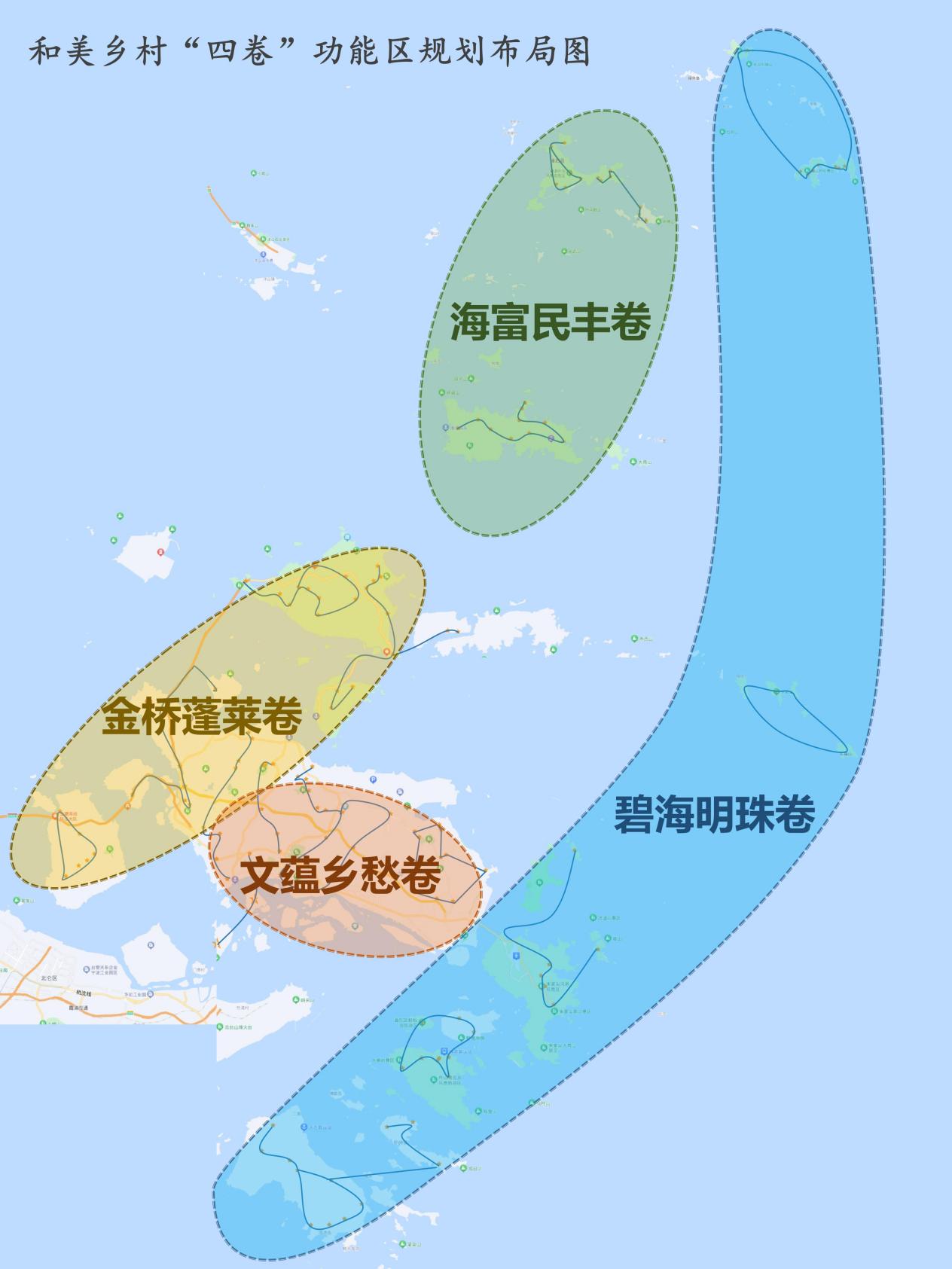 附图2 舟山市宜居宜业和美乡村“八章”规划图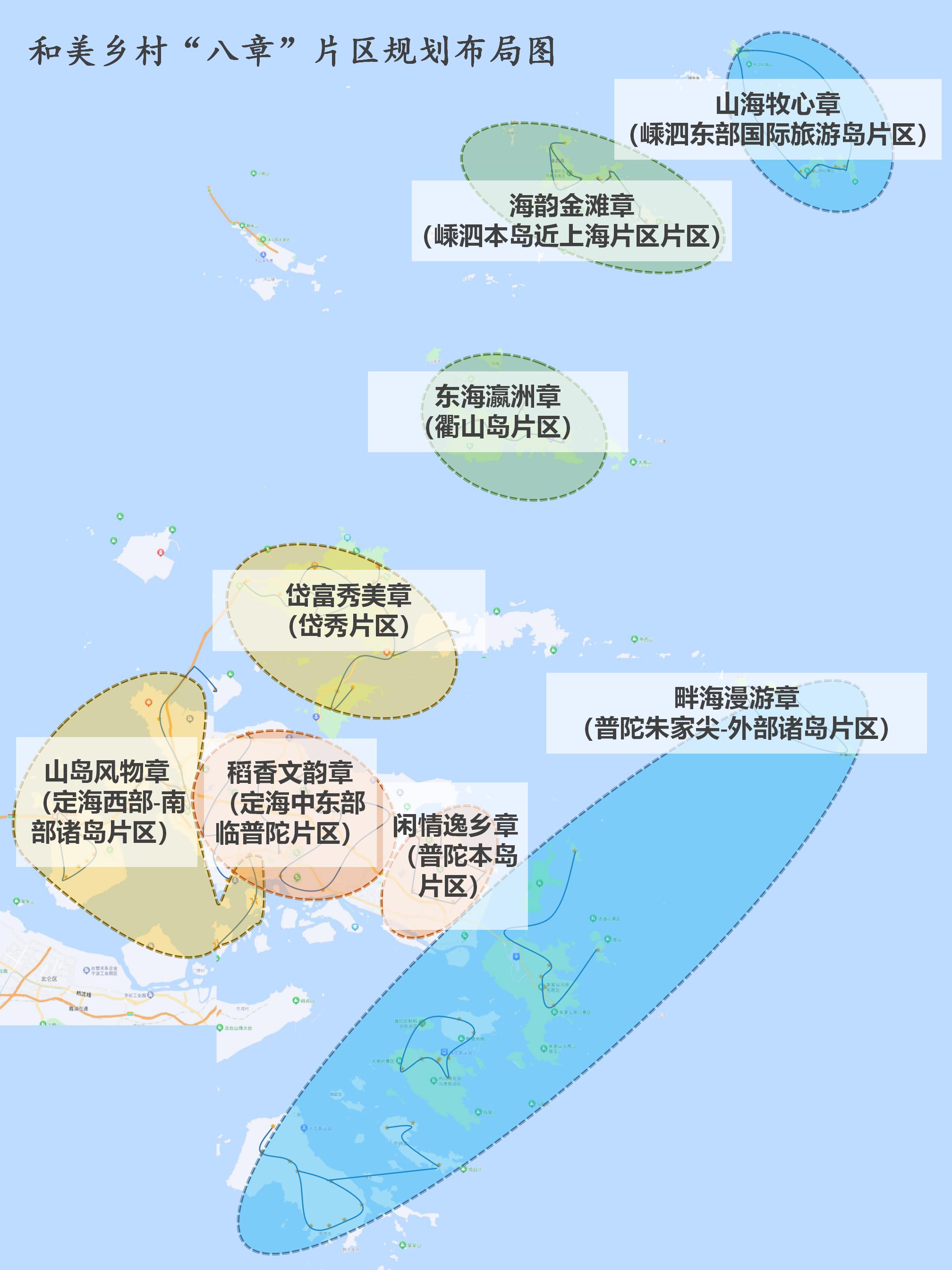 附图3 舟山市宜居宜业和美乡村“十八篇”规划图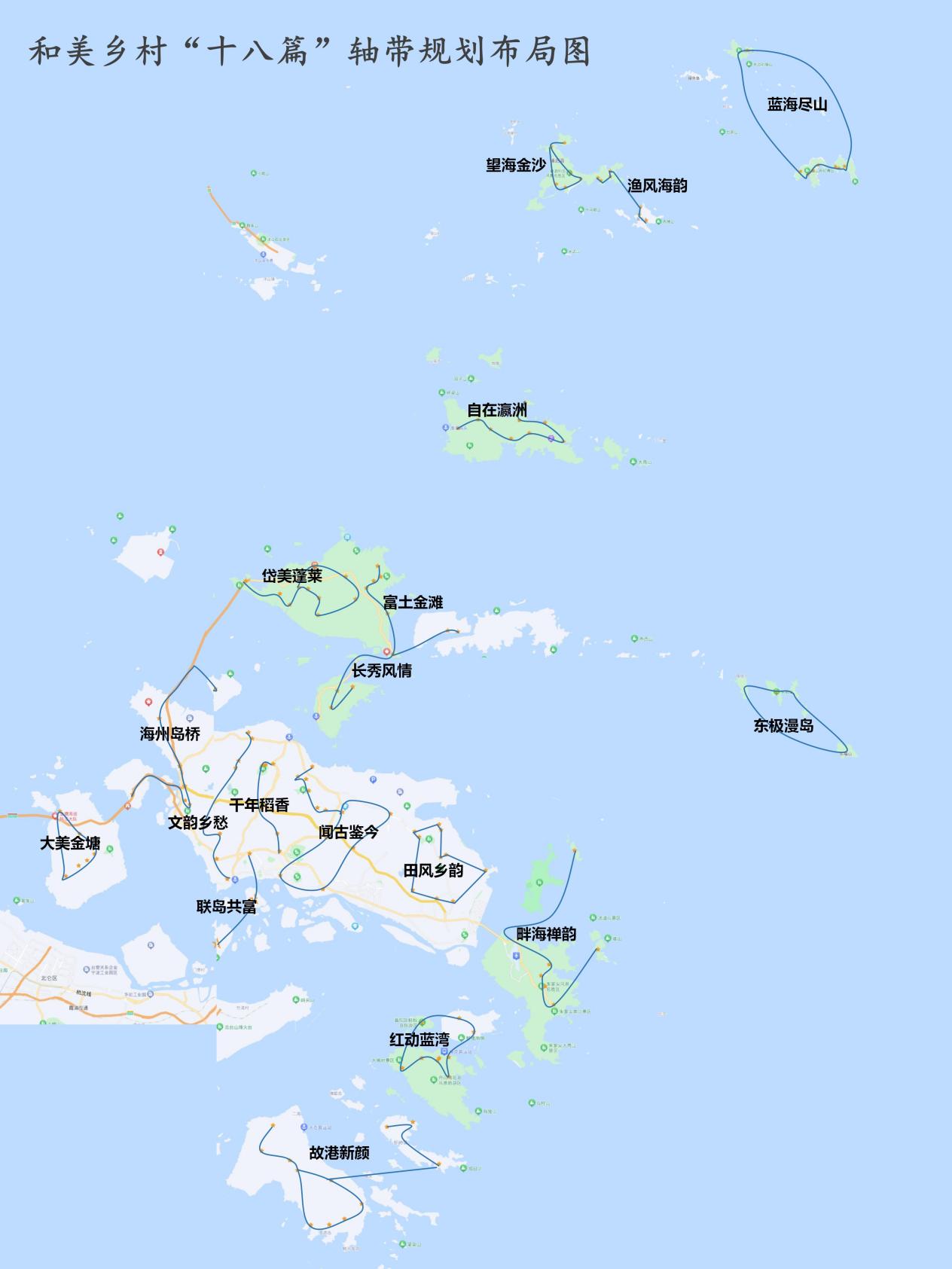 序号指标名称2023年2025年2027年1海上同舟共富示范带（条）--6102陆上乡村特色精品路（条）--6103和美乡村示范村（风情画廊、未来乡村）（个）2240504和美乡村精品村（个）550805和美乡村达标村（个）30901506和美庭院（万户）0.51.52.57行政村年经营性收入50万以上占比（%）79%>75%稳定在80%以上8城乡居民收入比1.55≤1.55≤1.559历史文化村落保护利用重点村（个）121616示范村示范村精品村精品村总  计50总 计  80定海区（13）昌国街道义桥村，盐仓街道新螺头村、叉河村，小沙街道庙桥村，岑港街道南岙村、司前村，马岙街道团结村，双桥街道紫微村，金塘镇柳行村，白泉镇河东村、皋泄村，干览镇新建村、西码头村定海区（24）昌国街道城北村，盐仓街道虹桥村，小沙街道毛峙村、东风村、光华村、后岸村，岑港街道涨次村、马目村、烟墩村，马岙街道马岙村、五一村，双桥街道南山村、浬溪村、石樵村，金塘镇山潭村、河平村、大浦村、仙居村、大观村，白泉镇金山村、洪家村、白泉村，干览镇龙潭村，环南街道五联村普陀区（13）展茅街道茅洋新村、晓辉村，东港街道塘头村、南岙村，六横镇五星村，桃花镇塔湾村、对峙村、盐厂村，虾峙镇东晓村，登步岛管委会大岙村，东极镇东极村，白沙岛管委会白沙港村，蚂蚁岛管委会蚂蚁岛村普陀区（20）展茅街道黄杨尖村、沙井村、梁横村、螺门村，东港街道芦花村、葫芦村，六横镇台门村、田岙村、苍洞村、小湖村、峧头新村、岑夏村、梅峙村、沙浦新村，桃花镇茅山村、公前村、青龙村，虾峙镇晨港村、兴港村，登步岛管委会沙头村岱山县（12）岱西镇双合村、前岸村，衢山镇三弄村、凉峙村，东沙镇东沙社区，高亭镇江南村、南浦村，岱东镇沙洋村、涂口村，长涂镇倭井潭村，秀山乡秀北村、秀南村岱山县（20）岱西镇火箭村、摇星浦村、海丰村，衢山镇田涂村、四平村、东岙村、涨网套村、石子门村、渔耕碗村、皇坟村、高涂村，东沙镇泥峙村、桥头村，高亭镇南峰村、大峧村，岱东镇龙头村、虎斗村、北峰村，长涂镇长西村，秀山乡秀东村嵊泗县（9）五龙乡黄沙村、田岙村，嵊山镇泗洲塘村，黄龙乡峙岙村、南港村，枸杞乡奇观村、龙泉村，菜园镇金平村、青沙村嵊泗县（12）五龙乡边礁岙村、会城村，嵊山镇箱子岙村、陈钱山村，黄龙乡北岙村，枸杞乡干斜村、东昇村，菜园镇基湖村、高场湾村、关岙村、石柱村，花鸟乡花鸟村新城管委会（1）临城街道毛竹山村新城管委会（2）千岛街道蒲岙村，临城街道黄土岭村普朱管委会（2）朱家尖街道中欣村、莲花村普朱管委会（2）朱家尖街道大洞岙村、南沙村主题轴带十八篇所属区域原有共富带、精品路建设基础渔风海韵五龙乡、黄龙乡嵊泗渔风海韵共富示范带望海金沙菜园镇嵊泗望海金沙共富示范带蓝海尽山嵊山镇、枸杞乡、花鸟乡嵊泗“蓝海尽山”共富示范带自在瀛洲衢山镇岱山“东海瀛洲 风情渔港”共富示范带岱美蓬莱岱西镇、东沙镇岱山“蓬莱乡韵”特色精品路富土金滩岱东镇、东沙镇、高亭镇岱山泥峙-江南特色精品路；岱山滨海特色精品路长秀风情秀山乡、长涂镇岱山“长秀”共富示范带红动蓝湾蚂蚁岛管委会、登步岛管委会、桃花镇普陀“红动蓝湾”共富示范带东极漫岛东极镇普陀东极列岛共富示范带田风乡韵展茅街道、东港街道普陀南岙-塘头特色精品路故港新颜六横镇、虾峙镇普陀六横南线特色精品路畔海禅韵白沙岛管委会、东港街道、朱家尖街道普陀白沙-葫芦共富示范带朱家尖和美乡村特色精品路大美金塘金塘镇定海大美金塘共富示范带海州岛桥小沙街道、岑港街道定海岛桥共富示范带千年稻香马岙街道、盐仓街道、昌国街道定海千年稻香特色精品路文韵乡愁小沙街道、双桥街道、盐仓街道定海“净在山海 古韵乡愁”特色精品路联岛共富环南街道定海南部诸岛共富示范带闻古鉴今干览镇、马岙街道、白泉镇、临城街道定海生态休闲特色精品路“泄潭 龙渊”特色精品路和美乡村四卷和美乡村八章地理区域范围和美乡村十八篇文蕴乡愁卷闲情逸乡章普陀本岛片区田风乡韵文蕴乡愁卷稻香文韵章定海中东部临普陀片区千年稻香—文韵乡愁—闻古鉴今金桥蓬莱卷山岛风物章定海西部—南部诸岛片区大美金塘—海州岛桥—联岛共富金桥蓬莱卷岱富秀美章岱秀片区岱美蓬莱—富土金滩—长秀风情海富民丰卷东海瀛洲章衢山岛片区自在瀛洲海富民丰卷海韵金滩章嵊泗本岛近上海片区渔风海韵—望海金沙碧海明珠卷山海牧心章嵊泗东部国际旅游岛片区蓝海尽山碧海明珠卷畔海漫游章普陀朱家尖-外部诸岛片区红动蓝湾—东极漫岛—故港新颜—畔海禅韵发展模式特点代表村发展指引特色文化弘扬型历史文化资源丰富，具有海洋文化特色，较好地传承优秀民俗文化以及非物质文化，文化展示和传承的潜力大浬溪村、东沙社区、庙桥村强化历史文化资源的长久传承、活化利用，开展各类民俗文化项目、活动渔农业主导型有鲜明的渔农业产业特色、基础和优势，产业化水平较高烟墩村、西码头村、火箭村、沙洋村重点发展特色农业，做好相关扶持培育，形成“一村一品”，实现农业生产的聚集化、规模化和产业链条延伸自然禀赋型自然资源有特色优势，生态本底丰富紫微村、新建村、花鸟村、东极村立足自然禀赋，通过环境提升和村落整理持续生态保护、风貌营造，打造美丽经济。农（渔）旅融合型旅游资源丰富，旅游配套设施齐全，交通便捷，规模适中，发展乡村旅游潜力大黄杨尖村（农旅融合型）、白沙港村（渔旅融合型）、泗洲塘村（渔旅融合型）将文化、渔农业、旅游等进行深度融合，打造乡村旅游发展高地，形成服务城市的乡旅休闲度假基地民生保障型整体缺乏特色，发展较为一般的村庄东蟹峙村、壁下村主要以维持渔农业生产正常发展、满足村民生活需求为主，不断提升乡村公共服务水平类  别序号认定细则认定方式认定结果认定结果类  别序号认定细则认定方式有无党建统领1被确定为软弱涣散党组织。组织部门提供产业兴旺2未遏制耕地 “非农化”“非粮化”新增问题发生。资源规划部门提供乡村宜居3违反生态保护红线、生态空间管控制度。资源规划、生态环境提供乡村宜居4村庄内有未腾空的D级危房和涉及公共安全的C级危房。住建部门提供乡村宜居5未完成城乡供水工程供水全覆盖，未纳入渔农村供水县级统管范围。供水保证率未达到 96%以上，水质达标率未达到 96％以上，达标人口覆盖率低于 99%。水利部门提供乡村宜居6当年发生过违规采砂、取水、取土、取石、填埋占用水（海）域、烧山、非法占用林地、盗伐与滥砍滥伐林木、非法破坏野生动植物资源、休渔期违法违规捕鱼作业行为。资源规划、海洋渔业、水利部门提供乡村宜居7工业污染源未达标排放，工业固体废物和医疗废物未依法依规收集处置。生态环境部门提供生活富裕8渔农村特困人员供养未达到应养尽养，有家庭人均收入低于当地低保标准且家庭财产状况符合当地低保规定的农户。民政部门提供治理有效9当年发生过重特大刑事案件、较大及以上安全生产事故和群体性事件。公安、应急管理部 门和乡镇提供乡风文明10当年发生过恶意破坏历史文化村落、不可移动文物、历史建筑等事件，造成严重后果。住建、农业农村、 文广旅体部门提供类  型序号认定细则示范村党建统领1村级党组织坚强有力，党员队伍结构合理。产业兴旺2推广水产良种、工厂化养殖等集约化养殖模式，稻渔综合种养等绿色健康养殖模式。发展木本粮油生态高效种植模式和林下经济立体复合经营模式。探索海洋牧场、休闲渔业等融合型海洋渔业产业。产业兴旺3结合地域特点，开发乡土资源，培育农林牧渔主导产业，发展渔农民广泛参与、深度受益的乡村特色产业，因地制宜发展生态种养、特产品加工、乡村休闲旅游、海洋休闲运动、电子商务、养生养老、文化创意、农家乐/渔家乐/民宿等业态，至少培育一个主导产业。盘活集体资产资源，推进乡村资产资源的现代化经营。★乡村宜居4开展农田生态化沟渠系统建设，控制农田排放氮、磷等污染物；开展海域生态系统建设，控制海洋垃圾等海洋污染物。乡村宜居5村庄建筑设计应因地制宜制定差别化的设计策略，体现地域乡土特色；传统保护建筑应严格按照相关要求进行保护、修缮和利用；新建、改建、修缮等不同类型农房住宅，注重建筑风貌设计引导；公共建筑注重功能复合，与周边环境相协调。农房、建筑设计体现地域乡土特色，与村庄风貌相协调。管控农房风貌，加强对新建农房式样、体量、色彩、高度等的引导，建立并动态更新农房设计通用图集库，实施带图审批。乡村宜居6深化乡村环境“三大革命”，抓实美丽庭院、杆线序化等工作，健全长效管护机制。采取套管、贴墙、捆扎、入地等方式，加强乡村杆线整治，梯次推进管线序化，村内各类杆线规范架设、牢固安全、整齐有序、标识清楚，不私拉乱接。开展老旧管线更新改造，实现通信网络等弱电线路改造和多杆合一；有条件的推动管线入地。乡村宜居7根据村庄自然环境、历史文化、民俗民风的特点，确定村落整体风貌特征。保护历史文化（传统）村落，传承地域特色，形成山水林天湖海与村庄和谐统一的整体风貌。突显原生态自然风貌，打造“三生融合”的乡土田园景观和滨海渔村景观。体现“城乡融合、共富共美”辨识度和“整体大美、舟山气质”的乡村风貌。★乡村宜居8对村庄入口、活动广场、滨水空间、宅旁空间等公共空间进行设计提升，布置路灯与指示牌等便民设施，引入自然材质、乡土铺装、传统元素或特色小品，形成标志性景观。★乡村宜居9统筹提升文化礼堂、新时代文明实践站、乡贤馆、百姓戏台等公共服务空间。根据当地历史文化资源，因地制宜建设嵌入式公共文化空间。设有文化服务点。生活富裕10发展壮大新型村集体经济，年集体经济总收入30万元以上且集体经济年经营性收入达到15万元以上。依托村集体“三资”平台，规范村级集体资产、资金、资源“三资”管理，无不良债务。示范村常住居民收入县域领先，集体经济年经营性收入高于县域村均水平之上。★生活富裕11提供以居家养老为基础的多元化养老服务，建有居家养老服务照料中心、老年活动场所、老年食堂并正常运行。满足老年人读书学习、文化娱乐、体育健身和户外活动的基本要求，打造“15分钟养老服务圈”，居家养老符合 DB33/T 837 要求。发挥公办养老机构兜底保障作用，发展互助养老，健全独居老人巡访关爱机制。生活富裕12常住人口 1000人以上行政村建有村卫生室（卫生服务站），从业人员应具备乡村医生或执业（助理）医师资格，15分钟医疗服务圈内已有基层医疗卫生机构服务覆盖的行政村可不再新建。服务人口较少、地理位置偏远的行政村，由乡镇卫生院（社区卫生服务中心）通过巡回医疗或由邻（联）村卫生室延伸等方式提供服务。村民人人享有健康教育、预防接种、传染病防治、妇幼保健、老年人健康管理等基本公共卫生服务和全生命周期健康管理。生活富裕13依托文化礼堂、村民中心、公园、祠堂等场所，按照空间集中和分散、改造和新建相结合的方式，提升乡村配套设施，配置涵盖公共服务、普惠服务和商业服务等业态的乡村生活圈，满足村民对美好生活向往。★治理有效14建立健全自治、法治、德治、智治融合的乡村治理体系。村民委员会、村务监督委员会、村集体经济组织和共青团、妇联、民兵等组织健全并规范运行，根据需要建立人民调解、治安保卫、公共卫生等委员会。村内各阵地场所资源整合，挂牌规范。乡风文明15弘扬社会主义核心价值观，以建设文明家庭、实施科学家教、传承优良家风为重点，强化家风建设，重视少年儿童品德教育，推进移风易俗工作，引导群众革除陈规陋习，普及卫生健康、生态文明、质量安全、文明礼仪等知识。倡导向上向善、勤劳致富、邻里和睦、尊老爱幼等文明风尚；倡导酒席减负、勤俭节约、文明祭祀、节地殡葬等文明新风；抵制铺张浪费、高价彩礼、人情攀比、厚葬薄养、非法宗教等陋习。类  型序号认定细则党建统领1加强村基层党风廉政建设，打造清廉村居。村干部廉洁履职，队伍作风建设好。党建统领2培养储备村级后备力量。实施“导师帮带制”，通过老带新、强带弱、先进带后进等方式，发挥优秀村社干部传帮带作用。发展壮大党员队伍。党建统领3加强党群服务中心建设，通过党员示范岗、责任区、联系户、入网格等形式，完善党员干部联系带动服务群众机制。产业兴旺4土地综合整治和高标准农田建设有效开展，坚决遏制耕地“非农化”、永久基本农田“非粮化”；农田水利设施合理配置，管护到位。渔港和避风锚地、林区作业道路等设施建设满足产业发展需求。产业兴旺5开展江河沟渠滨海治理，达到相应防洪排涝标准。产业兴旺6发展壮大种养大户、家庭农场、专业合作社、渔农业龙头企业等新型经营主体，推进合作经营，链结带动小渔农户合作经营、共同增收，帮助低收入渔农户发展生产。乡村宜居7按照“多规合一”的要求，编制和修编实用性村庄规划，合理确定生态空间、生产空间、生活空间等布局。加强乡村设计与风貌管控，加强乡村建设规划许可管理，村庄规划纳入村级议事协商目录。乡村宜居8实施农村电网改造升级，供电可靠率达99.98％以上。公共照明设施完善，实现公共区域亮化。乡村宜居9推动建筑用能电气化和低碳化，引导农房采暖、生活热水、炊事等向电气化发展。推广利用太阳能、天然气、风能、生物质能等清洁能源，积极推广太阳能光热与建筑一体化系统，鼓励农房屋顶、院落空地加装太阳能光伏系统。乡村宜居10桥梁安全美观，设有防护设施和警示标志，定期维修养护；古桥保护到位。加强村道桥梁、临水临崖和切坡填方路段安全隐患排查治理。乡村宜居11广播、电视、电话、邮政、网络等覆盖到村。20户以上自然村网络通达。乡村宜居12开展乡村气象防灾减灾标准化建设，完善防汛抗旱防台、公共消防设施、避灾安置场所等防灾减灾设施规范化建设。村应急预警设施全覆盖。乡村宜居13建设项目较多的村庄，开展村庄设计。根据村庄自然环境、历史文化、民俗民风等，确定村落整体风貌特征。乡村宜居14按照“微改造、精提升”要求，实施庭院美化、降围透绿，10%以上的渔农户开展和美庭院建设。家禽实行圈养，保持圈舍卫生。乡村宜居15房前屋后整洁，农具、建材、柴火、渔具等生产生活用品有序存放；无占道经营、车辆及上岸渔船乱停乱放等现象。宣传栏、广告牌、店招等设置规范，村庄公共空间、房屋外立面整洁、有序、美观。乡村宜居16对村庄山体、森林、湿地、水体、植被、农田、河湖岸线、沿海滩涂等自然资源进行保护、生态保育和修复。河长制、湖长制、林长制、田长制等管理制度落实到位。乡村宜居17做好节能减排，提倡节约用水。开展“污水零直排村”建设，生活污水处理渔农户全覆盖，达标排放，房前屋后无污水溢流。渔农家乐、民宿、小作坊等经营主体污水、油烟经处理后达标排放。建立小微水体管护机制，实现渔农村黑臭水体动态清零。乡村宜居18生活垃圾集中收集处理、资源化利用全覆盖，垃圾分类和资源回收体系“两网融合”。乡村宜居19无害化卫生户厕普及率99%以上。新建、改建、扩建公厕符合 DB33/T 1151的要求，旅游厕所达到GB/T 18973质量等级要求。乡村宜居20渔农业生产区域内设施，大棚、生产管理用房等合法规范有序。田间、滨海生产设施管理规范，与自然环境协调。乡村宜居21规模化畜禽粪污实现无害化处理、资源化利用或达标排放，病死畜禽全部回收并无害化处理。规模以上水产养殖主体基本实现养殖尾水零直排，不使用农药进行清塘、清涂。对农业投入品进行“进—销—用—回”全周期闭环管理；废旧农膜和肥药包装废弃物及时回收，不随意丢弃。不露天焚烧秸秆；开展农作物秸秆、林业采伐剩余物、造材剩余物和加工剩余物等农林废弃物资源化综合利用。生活富裕22等级幼儿园、义务教育标准化教学设施满足适龄儿童接受学前三年教育和义务教育的基本需求。生活富裕23城乡居民基本养老保险待遇发放率100%。落实低收入家庭60周岁以上失能、失智及生活能够自理的高龄老年人养老服务补贴制度。生活富裕24城乡居民基本医疗保险户籍人口参保率99%以上。生活富裕25拓宽渔农民就业渠道，组织村民参加职业素质和职业技能、数字素养提升等就业创业培训。发掘、推荐优秀人才参加“新农匠”遴选。开发乡村公益性岗位，确保有劳动能力低收入家庭至少1人就业。生活富裕26收集并发布职业供求信息，提供就业政策法规咨询、职业指导和职业介绍等服务；为高校毕业生、就业困难人员等群体提供就业援助服务。生活富裕27推动建立劳动法律法规相关制度，有序开展劳动关系协调、劳动人事争议调解、维权等权益保护活动。生活富裕28建立困难群众主动发现机制，为符合救助条件的家庭和人员提供协助申请救助服务。生活富裕29定期为优抚对象、困难家庭、残疾人、留守妇女儿童老人等提供有效关爱和帮扶，建立留守儿童关爱照护机制。生活富裕30建有具备办公议事、活动组织、教育宣传、文体娱乐、党务服务、基本公共服务、便民服务等功能的村级综合服务场所。建立群众办事代办机制，推进日常事务“网上办”“掌上办”，基本实现村民办事不出村。生活富裕31设有商贸服务网点；乡村农贸市场干净整洁、规范有序。建有寄递物流综合服务站或快递自提点，布放智能箱或快递存放架，寄取快递不出村。完善海岛物流快递共同配送中心制度。治理有效32村规民约和自治章程内容全面、合法合规，将村民参与乡村建设、集体资产规范化经营、村庄长效管护等涉及公序良俗和移风易俗方面的内容纳入村规民约。在村规民约里融入邻里关爱、道德文明、村庄共建等内容，定期开展村规民约主题宣传活动，对“文明家庭”“道德模范”等先进模范进行表彰宣传。治理有效33按照浙江省涉村（社区）事项清单（2023版），依法依规编制村级小微权力清单以及运行流程，村级小微权力明晰，村级事务运行规范。治理有效34有多形式的民主法治宣传，培育乡村“法律明白人”“守法示范户”。每村至少有一名法律顾问，提供矛盾纠纷调解、法律援助、法律咨询等服务。治理有效35在重要地段安装社会治安视频监控系统，并正常运行。村公共区域视频监控覆盖率、联网率均达到100%治理有效36规范提升全科网格建设，实施网格化管理。深入开展平安乡村建设，健全完善矛盾纠纷排查化解机制，小事不出村、大事不出乡，矛盾不上交。乡风文明37按照需求，建设文化活动中心（含农家书屋、图书室）、文化广场、科普园地、乡村戏台、非遗传习场所等文化活动场所。500人以上行政村建有文化礼堂，提升文化礼堂使用率。乡风文明38有邻里活动年度计划，定期组织休闲娱乐、习俗文化、科普宣传等邻里活动，丰富村民日常生活。组建群众性文化团队，组织开展民俗文化活动、文艺演出、电影放映、讲座展览、村歌村晚、节庆展会、书画展会等群众性文化活动。乡风文明39挖掘、传承渔农业文化遗产、民俗风情、历史沿革、典故传说、名人文化、祖训家规等本土文化基因、历史记忆，组织开展形式多样的节日民俗活动。乡风文明40建立乡村传统文化管护制度，传统表演艺术、传统技艺、传统医药、民俗庆典和民间文学等乡村非物质文化遗产得到保护和传承。类  型序号认定细则产业兴旺1推广适合当地的渔农业生产新品种、新技术、新机具。因地制宜开展生态茶园、精品果园、特色菌园、道地药园、美丽牧场、海洋牧场等建设；推进农田、园地、滨水空间宜机化改造。引导发展乡村数字经济，推进未来农场、未来渔业、数字农业工厂（基地）建设、数字化种养基地。产业兴旺2推进产业融合。拓展渔农产品初加工、精深加工及综合利用加工。积极发展文化产业，推进农/渔文旅融合；合理利用农田、森林、湿地、滨海海洋和水利工程等资源和设施，发展休闲观光、创意农业、休闲渔业、乡村研学、红色旅游等乡村产业新模式。建设产业融合发展园区，引领产业融合发展。产业兴旺3推进农村土地、林地经营权规范流转，推行“连片流转+土地整治+农业标准地”。乡村宜居4在保证房屋结构安全和消防安全前提下，改善传统民居的内部功能和居住条件，开展住房适老化改造和节能改造。推广高效节能灯具、高效空调设备等绿色低碳技术，推动建筑节能。乡村宜居5高水平建设“四好农村路”，实施道路提升工程。通村公路和村内道路实现连接，通村公路达到双车道以上；城乡一体公交网络覆盖到村，公交轮渡班次合理。村内道路符合《乡村道路工程技术规范》（GBT 51224-2017）要求；村内支路发达，基本实现车行入户。通村公路、村内干路交通标志按照 GB 5768.1 和 GB 5768.2 的要求设置。码头滞留空间和景观设施符合主客共享的基本条件。生活富裕6深化强村富民乡村集成改革，建有“村民股份众筹”“订单收购+分红”“社会资本+村集体+农户”等利益联结、共享发展模式。生活富裕7创新乡村产业投融资模式，规范发展强村公司，引入专业力量开展专业化乡村经营，打造市场化运营特色品牌，培育村庄品牌、渔农产品品牌、节庆活动品牌，举办农事节庆、美食节、音乐节等活动。治理有效8组建乡贤理事会、村民议事会等村民协商议事组织，建立村级议事协商制度，开展基层民主协商。引导大学生、乡贤、退役军人以及社会组织等在党组织领导下依法依规参与乡村治理。治理有效9建设和应用农村信用体系。建立并实施邻里互助、志愿服务、发展贡献等积分机制。构建贡献、声望等积分激励机制，引导村民参与邻里活动，鼓励实施物质、精神双奖励。治理有效10全面建立防汛防台、地质灾害、森林防火、农村消防、安全生产、安全通行、食品安全等服务体系和应急处置机制。类型序号认定细则备注党建统领1引导具备条件的渔农业龙头企业、专业合作社、产业化联合体等建立党组织。全面推进党建引领“共富工坊”建设。★产业兴旺2实施农林牧渔全程标准化生产、农产品质量安全可追溯。推广绿色生产技术，深化“肥药两制”改革，加强畜禽养殖污染防控。做好动物疫病防控措施，推进兽用抗菌药减量化和饲料环保化。产业兴旺3推进有条件的村级集体经济组织、专业合作社、家庭农场、种养大户、渔农业龙头企业等开展渔农业社会化服务。产业兴旺4建有村邮站、物流配送服务点等服务平台，发展渔农产品电商直采、定制生菜等模式，培育直播带货、社区团购、跨境电商等渔农产品电商新业态，拓展渔农（副、特）产品、旅游资源等营销渠道。产业兴旺5依托村级集体经济组织及家庭农场、渔业合作社等乡村经营主体，合理布局建设产地渔农产品冷藏保鲜设施、冷链配送服务体系。产业兴旺6开展村庄景区化建设，因地制宜设置村庄游览路线、游步道和导向系统，合理设置旅游驿站，完善房车营地、户外露营基地等乡村旅游服务设施建设。加强数字技术在乡村旅游中的应用，拓展乡村旅游数字化应用场景。★产业兴旺7应用“浙农富裕”农房盘活数字化场景，盘活利用闲置农房和闲置宅基地等资源。产业兴旺8实施乡村招才引资等“两进两回”行动，利用闲置农房建设“共享办公”“共享创业”及人才居住空间，构建线上线下众创空间。发挥小岛你好等规划优势，为海岛旅游地产、数字游牧民等新型创业人群提供发展空间。产业兴旺9常住人口数量逐年增加，青壮年人口占比逐年提高。★乡村宜居10采用装配式钢结构、木竹结构等安全可靠的新型建造方式，推广应用绿色节能的新技术、新产品、新工艺。乡村宜居11实施雨污分流，推进水循环利用。乡村宜居12建有5分钟步行可达的绿道慢行系统。▲乡村宜居13停车场等基础设施满足需求，建有智慧停车设施。提倡绿色低碳出行，配置新能源汽车充电设施。▲乡村宜居14加快乡村新基建，实现高速光纤入户、5G移动网络全覆盖。推进乡村水利、气象、电力、交通、渔农业生产和物流等基础设施数字化、智能化改造。乡村宜居15挖掘当地特色文化，鼓励设计下乡、艺术下乡，开展“艺术乡建”，营造特色鲜明的地方文化空间和艺术场景。村口设有村名标识。对村庄主要入口、公共空间等重要节点进行设计提升，形成标志性景观。▲乡村宜居16推广“一村万树”做法，开展乡村绿化美化，宜绿尽绿，适度彩化。古树名木、珍贵植物和森林资源有效保护。乡村宜居17开展河道、水塘、水库、沟渠、滨海海域等水域治理和美化、绿化、洁化；打造美丽河湖、美丽水站、美丽山塘、美丽海湾等。建设15分钟亲水圈，打造生态良好、景观优美且具有一定亲水便民、休闲健身等设施的滨水公共活动空间。▲乡村宜居18推广农用节能机械、设备，节能农业大棚和渔船。发展农光互补、光伏+设施农业、海上风电+海洋牧场等低碳渔农业模式。生活富裕19整合资源，因地制宜配置托育设施或场所，完善幼儿活动室内空间、儿童游戏场所等，提供线下或线上育幼家庭指导服务，提升家庭育儿水平。★生活富裕20实施困难老年人家庭适老化、智能化改造，为老年人提供生活远程关注、健康动态监测、意外紧急呼叫等智慧养老服务。★生活富裕21实施家庭医生签约服务，提供健康咨询、预约就医等个性化服务。鼓励开设远程网络诊疗平台，支持在村卫生室（卫生服务站）设置“云诊室”，能提供名医名院或上级医院医师远程诊疗服务。生活富裕22建设与人口规模相适应的体育活动室、多功能运动场、健身广场、健身路径、健身房等室内、室外健身场地设施。组建群众性体育健身团队，积极发掘海洋休闲运动和海上竞技体育的时代价值，组织开展体育技能培训、健身知识讲座、全民健身赛事活动等体育服务；每年至少开展2次群众性体育活动。▲生活富裕23提供水电气费代收代缴、电器网络维修等便民服务。治理有效24培育服务性、公益性、互助性新型乡村社会组织，配有统筹负责社会工作和志愿服务的联络人，发展渔农村社会工作和志愿服务。治理有效25运用公共法律服务一站式云平台、“12348”热线电话、智能终端与浙里办等平台，提供线上服务。治理有效26有道德评议组织，常态化开展最美婆媳、最美妯娌、最美邻居等等身边典型评选和褒扬活动。治理有效27运用乡村大脑、数字渔船系统等数字化应用平台，实现数字治理。建设乡村数智生活馆。★治理有效28建立专职群防群治、义务消防等队伍。乡风文明29培育民间艺人、能工巧匠、非遗传承人等多元化乡土人才；邀请专业老师，拓展乡村振兴特派员制度，挖掘乡村能人，引导村民开展书画、棋艺、舞蹈等社群艺术活动。传承非物质文化遗产，弘扬二十四节气等优秀传统农村文化。配备乡村文化专员，有一支及以上特色文化队伍。乡风文明30开展文明村、文明户、文明家庭、身边好人等评选，积极参与“浙江有礼”省域品牌培育。积极参与“浙江有礼”省域文明新实践，广泛开展“浙风十礼”乡村实践。